Berufsfachschule BaselSearch results for "Englische Filme"Author / TitlePlace, Editor, YearMedientypCall number / Availability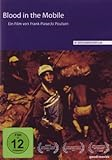 Poulsen, Frank Piasecki 1975-Blood in the MobileO.O. : Neue Visionen Medien, 2011DVD-Sachfilm330.16available